Дата: 17.04. 2020г.Педагог  Тимошина Е.В.Творческое объединение «Дизайн-студия».План дистанционного занятия.Тема «Кукла примитив Зайчик с тюльпаном»План дистанционного занятияВыворачиваем игрушку, предварительно сделав надрезы, на округлениях, чтоб лучше выворачивалось.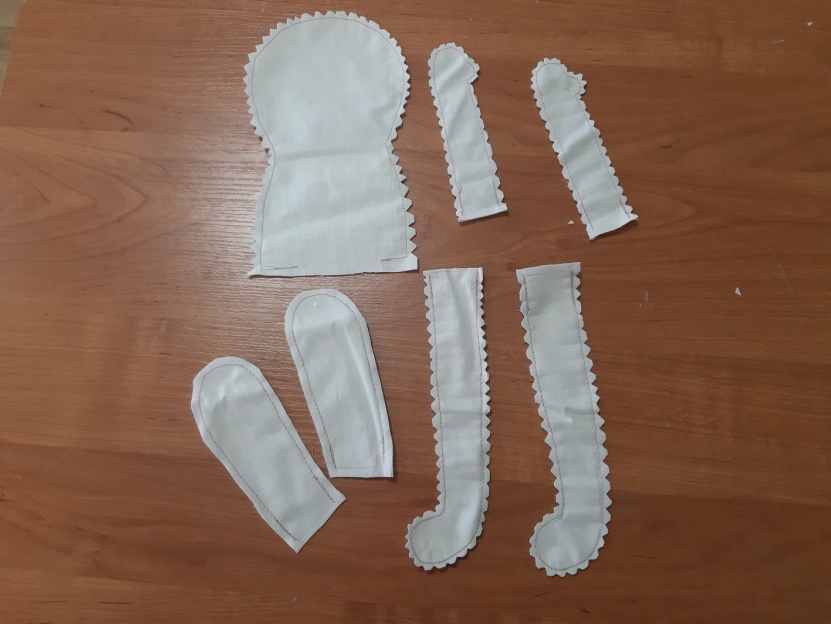 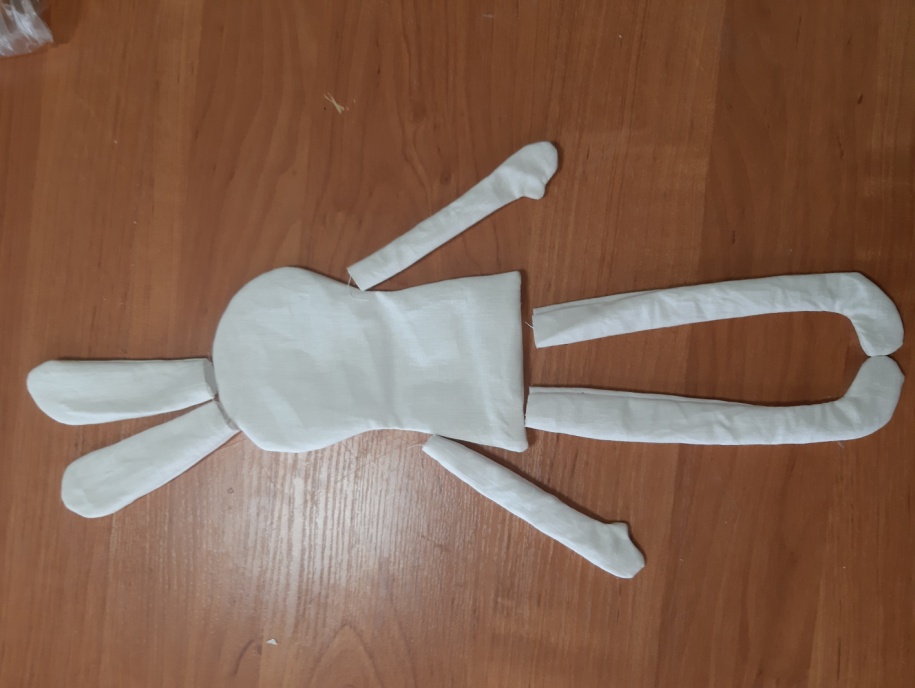 Набейте игрушку синтепоном.Результат работы сфотографируйте и пришлите по электронной почте руководителю на адрес el.timoshina2016@yandex.ru или эл. почту МУ ДО ЦТР «Радуга» cdt.raduga60@yandex.ru, или в сообщении в Контакте (в теме письма укажите свою фамилию, имя).